AttributesEssentialDesirable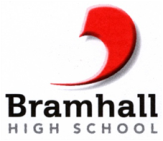 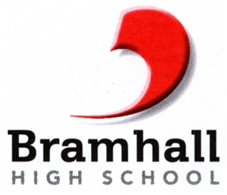 Qualifications & TrainingEvidence of:A recognised relevant degree, NVQ3/4 or equivalent professional qualification.Evidence of continuous Professional DevelopmentEvidence of:DSBM,CSBM,ADSBM Accountancy QualificationExperience Evidence of:Senior Leadership in a public/private sector settingSignificant experience in Financial ManagementManaging budgets, financial reporting, procurement Managing TeamsManaging HR/PersonnelManaging Health & SafetyExperience of driving through organisational change Experience of developing effective administrative systems and procedures Experience of project managementExperience of producing a variety of financial reports, including detailed management accountsAble to present complex financial data and to evaluate, clarify and explain to Governors and colleagues the financial proceduresEvidence of:Previous experience as a  school business managerKnowledge of payroll administration Experience of tendering for supplies and services Successful and significant experience in a whole school leadership roleExperience of completing applications to secure fundingAbilities, skills and knowledgeEvidence of:A good understanding of the principles underpinning effective performance management Good knowledge of financial standards, and financial procedures and regulations in schoolsA clear understanding of HR and change processes, systems and structures needed to ensure a high quality professional environment for learningAbility to communicate verbally with and write reports for a range of stake holders, including Governors and external agenciesAbility to manage people effectively by conducting regular meetings, setting targets for performance, delegating tasks appropriately and monitoring the quality of delivery and outcomesAbility to prioritise conflicting demands and thrive under pressure Ability to take a problem solving approach to tasks  and develop well thought through, valid and financially sound solutionsGood knowledge of what constitutes ‘best value’ and the ability to translate this into all aspects of the Job descriptionAbility to be flexible and able to respond to the unexpected in a calm and reassuring manner Ability to use computer systems, including Word processing skills to produce tables, spreadsheets  and statistical returns Ability to build and maintain effective working relationships with a wide variety of peopleAbility to maintain strict confidentiality in all mattersWillingness to keep up to date on all relevant policy and procedures in line with the duties identified in the job description and any other educational Ability to draw upon inter-personal skills to build effective business partnershipEvidence of:Managing within an educational environment Successful experience in premises’ management. Understanding of Safeguarding and Child Protection legislation.Experience of dealing with recruitment, disciplinary and capability issues. Ability to use management information systems such as SIMS